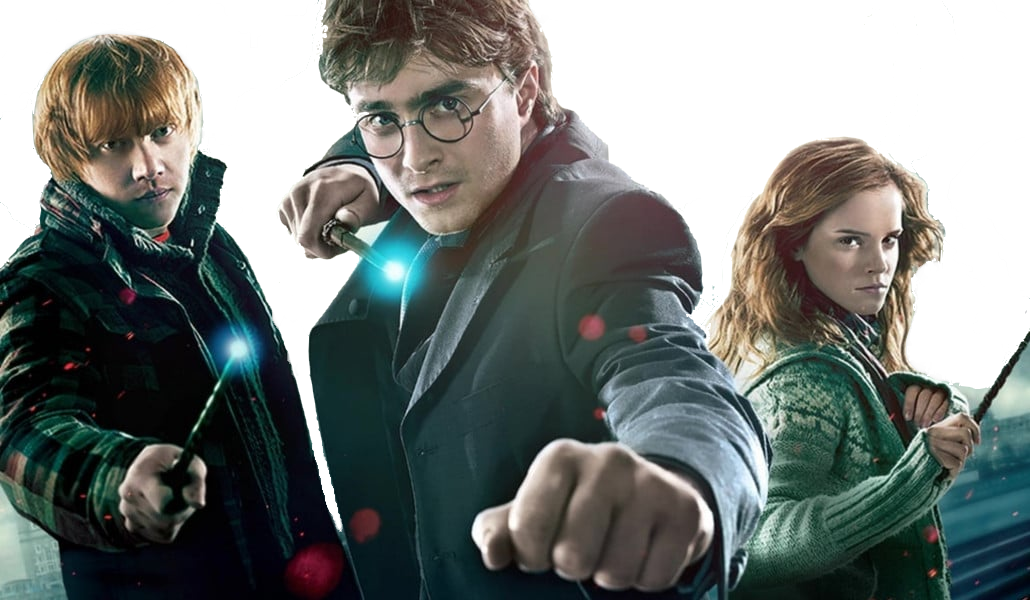 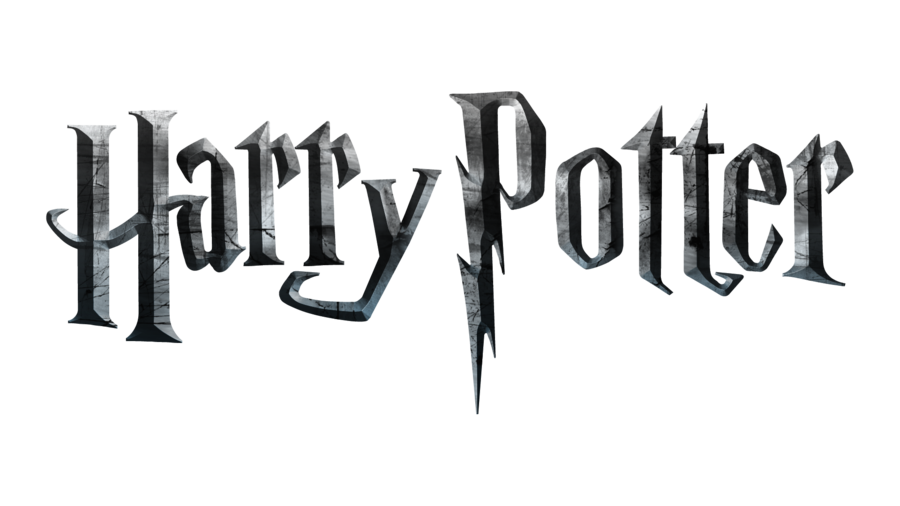 Informace k platbámTábor je nutné uhradit do 31. 5. 2020, částka k zaplacení činí 3.600,- KčFormy placení: a) fakturou – na základě fakturačních údajů, které nám udáte, vystavíme  fakturu                       b) převodem  na náš účet – 4348621359/0800je  nutné do specifického symbolu uvést číslo tábora 32020           do variabilního  - datum narození dítěteTěšíme se na týden prožitý s vašimi dětmi  Táboru zdar!!!!!!!!!!!!!!!!Kolektiv pracovníků tábora a DDMSchůzka k táboru (jen pro rodiče) se koná 10. 6. 2020 v tělocvičně DDM v Plasích, od 17 hodin. Obdržíte veškeré náležitosti a formuláře. Na schůzce je možné se informovat o všem, co Vás zajímá a potřebujete vědět . Účast na této schůzce prosím potvrďte na email: ddmplasy@seznam.czAdresa: Srubový Tábor Pnětluky, 440 01 Pnětluky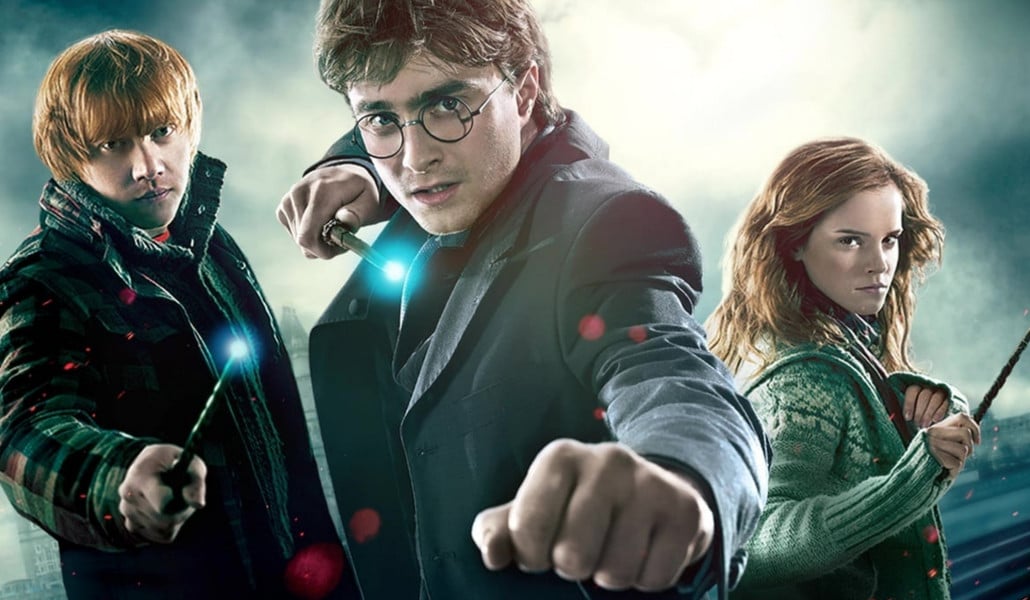 